Year 7 – Art and Design LandscapesLandscapesLandscapesLandscapesLandscapesLandscapesEnquiry Question: How are the formal elements used in Art?Enquiry Question: How are the formal elements used in Art?Enquiry Question: How are the formal elements used in Art?Enquiry Question: How are the formal elements used in Art?Enquiry Question: How are the formal elements used in Art?Enquiry Question: How are the formal elements used in Art?Enquiry Question: How are the formal elements used in Art?Unit title: Landscapes Why now?  Students will explore the formal elements in art, such as tone, texture, line, shape, pattern, form and space.  They will do this by investigating various art styles throughout history and mainly focusing on one of the most influential living British artists, David Hockney. His art practice has taken on many forms over the years and his latest landscape work is made using digital technology.  ipad drawings 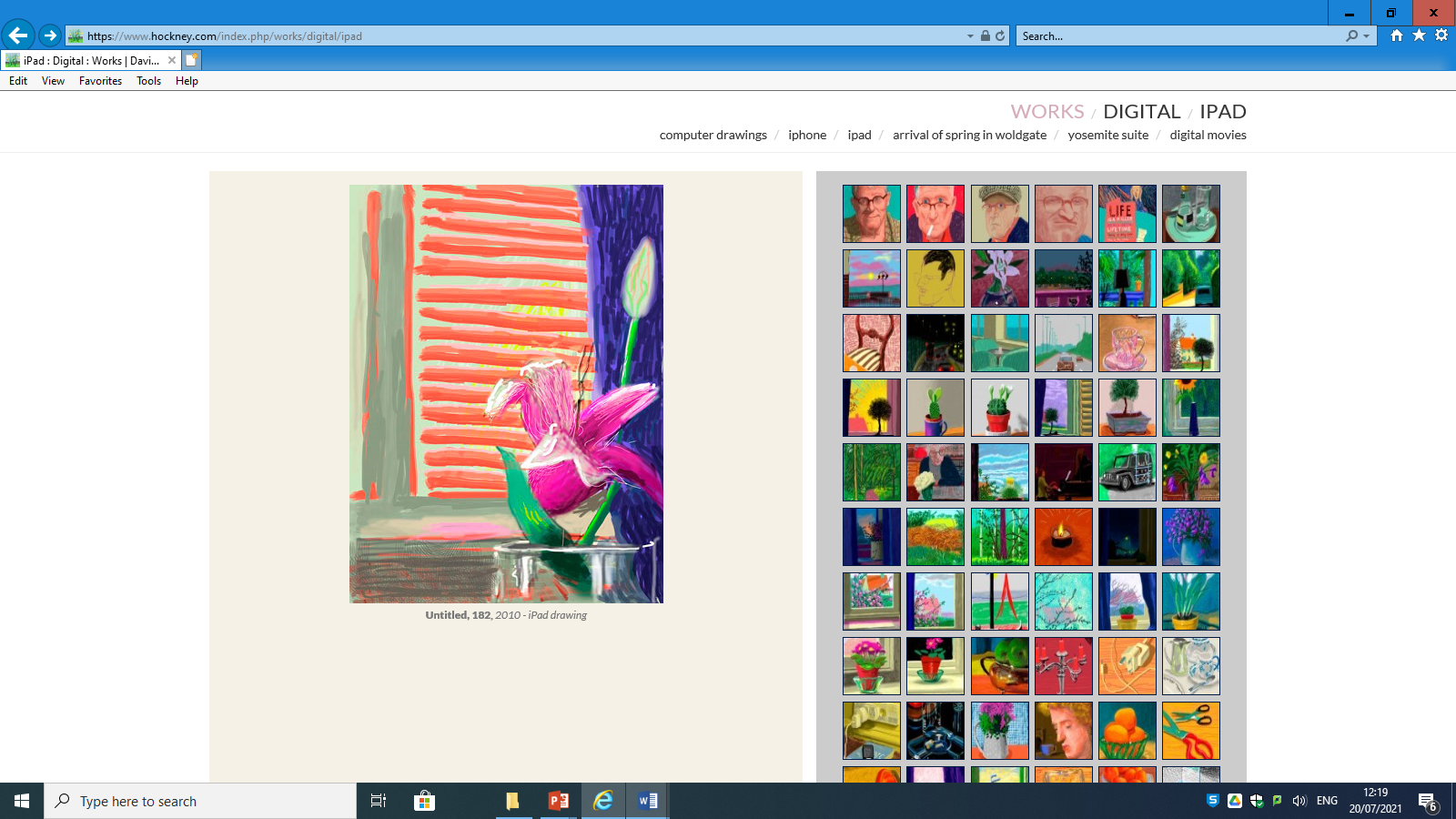 Unit title: Landscapes Why now?  Students will explore the formal elements in art, such as tone, texture, line, shape, pattern, form and space.  They will do this by investigating various art styles throughout history and mainly focusing on one of the most influential living British artists, David Hockney. His art practice has taken on many forms over the years and his latest landscape work is made using digital technology.  ipad drawings Unit title: Landscapes Why now?  Students will explore the formal elements in art, such as tone, texture, line, shape, pattern, form and space.  They will do this by investigating various art styles throughout history and mainly focusing on one of the most influential living British artists, David Hockney. His art practice has taken on many forms over the years and his latest landscape work is made using digital technology.  ipad drawings Unit title: Landscapes Why now?  Students will explore the formal elements in art, such as tone, texture, line, shape, pattern, form and space.  They will do this by investigating various art styles throughout history and mainly focusing on one of the most influential living British artists, David Hockney. His art practice has taken on many forms over the years and his latest landscape work is made using digital technology.  ipad drawings Unit title: Landscapes Why now?  Students will explore the formal elements in art, such as tone, texture, line, shape, pattern, form and space.  They will do this by investigating various art styles throughout history and mainly focusing on one of the most influential living British artists, David Hockney. His art practice has taken on many forms over the years and his latest landscape work is made using digital technology.  ipad drawings Unit title: Landscapes Why now?  Students will explore the formal elements in art, such as tone, texture, line, shape, pattern, form and space.  They will do this by investigating various art styles throughout history and mainly focusing on one of the most influential living British artists, David Hockney. His art practice has taken on many forms over the years and his latest landscape work is made using digital technology.  ipad drawings Unit title: Landscapes Why now?  Students will explore the formal elements in art, such as tone, texture, line, shape, pattern, form and space.  They will do this by investigating various art styles throughout history and mainly focusing on one of the most influential living British artists, David Hockney. His art practice has taken on many forms over the years and his latest landscape work is made using digital technology.  ipad drawings KnowledgeStudents will know about…Application/SkillsStudents will be able to…Vocabulary(Tier 2 and 3)Home LearningAssessmentExtra ResourcesExtended ReadingCultural CapitalWhat the Formal elements are and how to use them in different ways.A variety of ways to compose a landscape.British artist David Hockney’s and his extensive art career.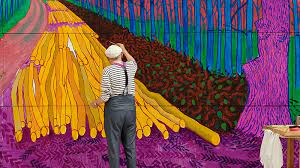 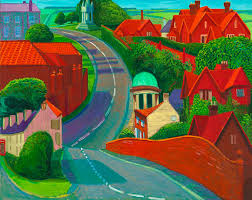 Produce drawings from memoryProduce observational drawings and have a clear understanding of how to use tone.Paint a colour wheel with an understanding of primary, secondary and tertiary colours.Create a range of mark making techniques with tertiary colours using paint, pen and pencil.Create a landscape using various techniques; frottage, painting and collage.Produce a landscape using the rules of perspective/ one point perspectiveAnalyse other artists using a range of art vocabulary.Mark makingSymbolismObservationPerspective InterpretationForegroundMiddle groundBackgroundFrottageVanishing pointHorizon lineMixed mediaFormal elementsTone, Texture, Line, Shape, Pattern, Form and Space. NumeracyProportionScaleLandscape researchArtist research/ factsheetClass discussions about the topic.Group critiques to assess each other’s work. Peer assessment. Written analysis of relevant artists.Assessment of their final piece in reference to the success criteria.How to draw a handhttps://www.youtube.com/watch?v=SN_XYBfawiUHow to paint a colour wheelhttps://www.youtube.com/watch?v=_BHHf1-dmcoDavid Hockney websitehttps://www.hockney.com/homeRoyal Academy of ArtsDavid Hockney: The Arrival of Spring, Normandy on until September 26 2021020https://www.royalacademy.org.uk/exhibition/david-hockneyTake a visit to the following galleries:National GalleryRoyal Academy of ArtsTate ModernTate Britain You will find lots of artists that you recognise. 